Oud-Turnhout, 8 november 2020Extra nieuwsbriefBeste ouders  Op het Overlegcomité werd beslist dat de herfstvakantie wordt verlengd tot en met vrijdag 13 november. De lessen hervatten op maandag 16 november.  We voorzien ook op 12 en 13 november geen opvang op school.  Indien nodig kan de school een attest schrijven om een tijdelijke werkloosheid wegens overmacht aan te vragen bij je werkgever.  Laat gerust via antwoord op deze mail een seintje indien u dit attest wenst.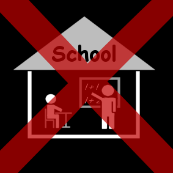 Doordat de herfstvakantie wordt verlengd vraagt dit om een aanpassing van enkele data de volgende weken: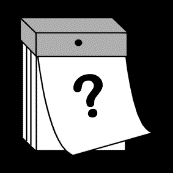 Het individuele oudercontact gaat zoals afgesproken online door op donderdag 19 november. Om hiervoor alle afspraken te plannen vragen we om op maandag 16 november de inschrijving mee naar school te geven met je zoon/ dochter.  De wafelverkoop loopt nog door tot dinsdag 17 november.  Graag bestellingen en centen ten laatste op 17 november meegeven naar school dus.Op dit moment gaan de zwemlessen, voor alle groepen, niet meer door.  We wachten verdere richtlijnen af en informeren jullie wanneer de zwemlessen terug opstarten.  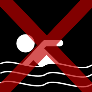 Zoals in de vorige nieuwsbrief vermeld nodigen we jullie uit om na de herfstvakantie met een fluovest aan naar de school te komen.  Met de actie ‘Helm op Fluo top’ verzamelen de leerlingen toffe beloningen. 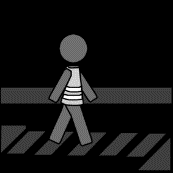 Tot 16 november!Bieke VerhoevenJuffen en meesters BKLO De Brem